TIẾNG ANHA RICE-COOKING FESTIVALLOOK AND SAY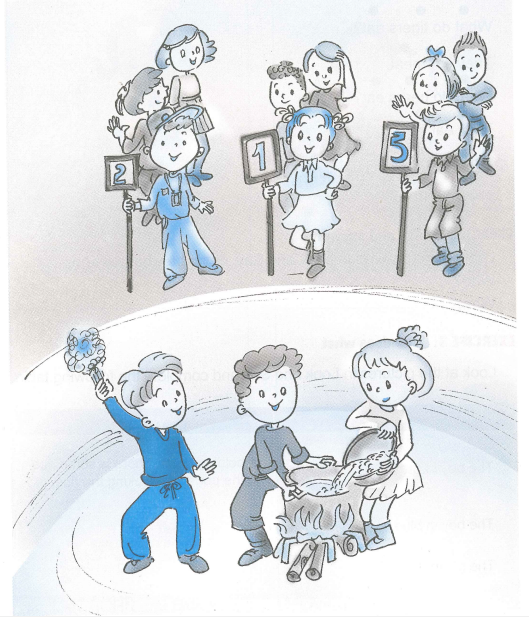 EXERCISE 1 : Pronunciation1. Sentence stress1. They are 'cooking 'rice.2. We had a 'rice-cooking 'festival 'yesterday.3. We 'got the 'First Prize2. ChantWhat do tigers eat?They eat meatWhat do bears eat?They eat fish/What do monkeys eat?They eat fruitEXERCISE 2: Ask and answerLook at the pictures in Look and Say, describe what they do. Who?What?EXERCISE 3: Who does whatLook at the pictures in Look and Say and complete the following table.READ AND WRITEEXERCISE 4 : Story telling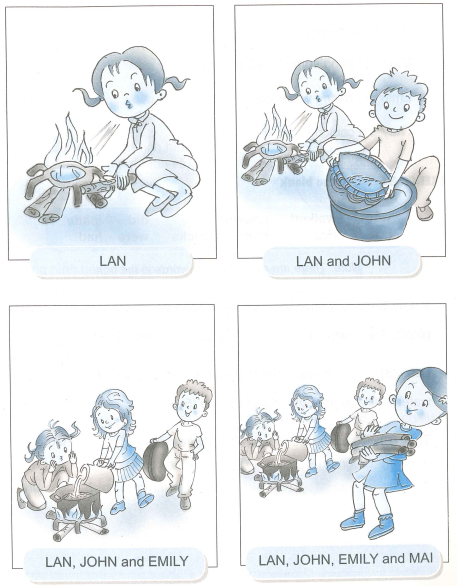 EXERCISE 5 : Read the story in Exercise 4 and answer Yes or NoEXERCISE 6 : Fill in the blankNote : There are more than six worlds in the boxIt was Sunday yesterday. Lan, Mai, John and Emily (1) .............. for a picnic. They didn’t buy foods. They (2) .............. their foodLan (3) ............. a fire. John washed the rice. Emily (4) .............. some water to fill the pot. And Mai got some (5) ............. .They (6) ........... a good dinner. They were happy.ĐÁP ÁN TIẾNG ANHEXERCISE 3 :EXERCISE 5 : EXERCISE 6 : WHOWHATThey boy in brownis holding a pot. There is come rice in the pot. He’s cooking the rice.They boy in blueThey girl in whiteYESNO1. Lan is making a fire2. John is cooking rice3. Mai is carrying some bamboo-sticks4. Emily is pouring water into the pot5. They are cooking ricewentwalkcookeddidmadegotricebamboo-stickswerehadThey in brownis holding a pot. There is some rice in the pot.He’s cooking the riceThe boy in blueis holding a torch. He’s going to put it under the pot.The girl in whiteis pouring rice into the pot.YESNO1, 3, 4, 52123456wentcookedmadegot bamboo-stickshad